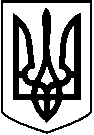  ЛЕТИЧІВСЬКА СЕЛИЩНА РАДА ХМЕЛЬНИЦЬКОЇ ОБЛАСТІ  Р І Ш Е Н Н ЯVІІІ скликанняВосьмої  сесії25.03.2021 р.                                        Летичів                                           № 57Про внесення змін до Програми «Турбота» Летичівської селищної ради на 2020-2022 рокиЗ метою вирішення невідкладних питань матеріального забезпечення, соціально-побутового обслуговування малозабезпечених жителів громади та посилення соціальних гарантій захисту соціально незахищених громадян, керуючись пунктом 22 частини 1 статті 26 Закону України «Про місцеве самоврядування в Україні», Летичівська селищна радаВ И Р І Ш И Л А :1. Внести зміни до Програми «Турбота» Летичівської селищної ради на 2020-2022 роки, а саме:В додатку 3 до Програми пункт  5 Переліку заходів викласти в редакції «Надання матеріальної допомоги в розмірі 1 тис. грн. учасникам ліквідації аварії на ЧАЕС та їх вдовам».2. Дане рішення довести до відома виконавців Програми.	3. Контроль за виконанням цього рішення покласти на постійну комісію з питань планування, фінансів, бюджету та соціально-економічного розвитку, житлово-комунального господарства, комунальної власності, промисловості, підприємництва, транспорту, зв’язку та сфери послуг (голова комісії Морозова О.М.).Селищний голова                                                       Ігор ТИСЯЧНИЙ